Verslag Werkgroep Jeugd 01 juni 2021
1.	Goedkeuring verslag vorige werkgroep 6 maart 2021	11.1	Vormgenres	21.2	Interactieve boeken	31.3	ZIZO Jeugd	31.4	Reeksen	32.	Onderwerpsontsluiting	42.1	Waargebeurd versus (Auto)Biografisch	42.1.1	Waargebeurde verhalen vs. Autobiografieën	42.1.2	Bekende personen fictie versus non-fictie	52.2	Thema: niet-historische personages bij de jeugd	52.3	Dichtbundels/ prentenboeken: illustrator als hoofdauteur	62.4	Thema’s: magie en toveren	73.	ZIZO Anders zijn ( KZ) VS. Handicaps (JZ)	83.1	Anders zijn (KZ) VS. Handicaps (JZ)	83.2	Anders zijn – Uniek zijn – Jezelf zijn	94.	Opvolging fora en werkgroepen	104.1	Thema’s/ trefwoorden: Anders zijn en Diversiteit	104.2	Zonnetjes – Maantjes – Sterretjes (Zwijsen)	104.3	Koken voor kinderen (forum)	114.4	Nog vormgenres	114.4.1	Algemeen	114.4.2	NT2	124.4.3	Voorbereiden rekenen	124.4.1	Rekenen, voorbereidend rekenen en wiskunde	134.5	Graphic novels versus Prentenboeken	134.6	Reisverhalen: jeugd versus volwassenen	135.	Varia	146.	Taken	157.	Aanwezigheden	158.	Volgende Werkgroep	16Goedkeuring verslag vorige werkgroep 6 maart 2021Het verslag wordt goedgekeurd. http://openvlacc.cultuurconnect.be/nieuws/werkgroep-jeugd-6-maart-2020/ Nog enkele punten staan open en worden op de Werkgroep voorgelegd en besproken: VormgenresDe Vormgenres zijn ondertussen ook goedgekeurd door Werkgroep Fictie: genrelijsten en invoerafspraken  en in Open Vlacc toegepast. (Zie ook het nieuwsbericht: http://openvlacc.cultuurconnect.be/nieuws/vormgenres/)Uit het verslag Werkgroep Jeugd maart 2020:
“De Werkgroep Jeugd gaat akkoord met de voorgelegde lijst van vormgenres, maar vraagt wel om de etiketverwoording na te kijken.”‘eerste lezers’ (bij AVI-boekjes)
Er is geen consequentie voor de etiketverwoording ‘eerste lezers’ op het etiket door het gebruik van het vormgenre ‘Eerste leesboekjes’. De verwoording ‘eerste lezers’ op het etiket is afhankelijk van de AVI, niet van het genre (zie regelgeving etiketten jeugd). Daarnaast zijn er drie etiketverwoordingen (en dus vormgenres) die verschillend zijn door gebruik bij een verschillende doelgroep (jeugd vs. volwassenen). Annika stelt voor om die genres voor jeugd en volwassenen gelijk te maken en dus ook de etiketverwoording gelijk te maken. GENRE ‘Kortverhalen’ (j)/ ‘Verhalen’(v) OF ‘Verhalenbundels’(nieuw voorstel) ⇒ ETIKET kortverhalen / verhalenOverdracht WG Fictie, uit verslag:
“Werkgroep Fictie is niet overtuigd van de keuze voor de term ‘Kortverhalen’. Het is een term die onder professionelen leeft, en in onderwijsmiddens, maar volgens de werkgroepleden is de term ‘Kortverhalen’ niet bij het grote publiek bekend. De Werkgroep stelt voor om de term ‘Verhalen’ te behouden als genre. Annika zal ondertussen polsen bij Werkgroep Jeugd of zij akkoord gaan met de wijziging van het genre ‘Kortverhalen’ naar ‘Verhalen’. Tina stelt voor om ook het alternatief voorstel ‘Verhalenbundels’ in overweging te nemen en zowel de term ‘Kortverhalen’ als ‘Verhalen’ als uitgesloten termen op te nemen.”GENRE ‘Gedichten’ (j) / ‘Poëziebundels’ (v) ⇒ ETIKET gedichten / poëzieGENRE ‘Toneelteksten’ (j) / ‘Theaterteksten’ (v) ⇒ toneel De Werkgroep wil intern de mogelijke keuzes nog verder bespreken. TAAK: 	Annika vraagt om tegen 10 juni (werkgroep Fictie) af te stemmen met de collega’s, zodat de collega’s die in Werkgroep Fictie aanwezig zijn, de keuze van elke G6-bib kan doorgeven. [Op WG Fictie van 10/6/2021 werd het volgende beslist:Kortverhalen / Verhalen: beslissing uitgesteld voor verdere onderhandeling op het Forum. De catalografen wilden bijkomende bedenkingen eerst nog eens opnieuw intern bespreken.Gedichten / Poëzie: Iedereen is het ermee eens dat ‘Gedichten’ de meest toegankelijke, ingeburgerde term is als genre en als etiketverwoording, ook bij de volwassenen afdeling. De enige tegenwerping hierbij is dat de ‘poëzie-afdeling’ voor alle bibliotheken een grote collectie omvat, en dat een wijziging van de etiketverwoording dus veel werk qua heretikettering met zich mee zal brengen.  Toneelteksten / Theaterteksten: Iedereen gaat akkoord met het voorstel om ‘Toneelteksten’ ook als voorkeursingang bij de volwassenen te gebruiken. De etiketverwoording is nu al eenvormig en hoeft dus niet te wijzigen. Deze wijziging kunnen we nu al aanpassen in Open Vlacc (na overleg met Lisbeth voor de impact op het 999-veld).Door de grote werkimpact op de bibliotheken beslissen we dat we deze wijzigingen (behalve de wijziging ‘Theaterteksten > Toneelteksten’) nog niet meteen zullen uitvoeren in Open Vlacc. Net zoals voor de ZIZO-wijzigingen willen we wachten tot 2022, tot alle bibliotheken omgeschakeld zijn op Wise (en de werkdruk daar wat gaan liggen is).]Interactieve boekenUit het verslag :
“Het genre ‘Interactieve boeken’ als overkoepelend genre voor alle andere genres waarbij er een actieve interactie met de lezer is vereist, blijft een struikelblok:Gebruiken we het ook voor boeken waarbij de lezer op bolletjes moet duwen, dingen moet aanraken, het boek moet kantelen als onderdeel van het verhaal?Gebruiken we het puur als overkoepelend en dus ‘extra’ genre voor ‘Flapjesboeken’, ‘Schuifboeken’ en bv. ook boeken waar draaielementen in voorkomen?Gebruiken we het als overkoepelend genre voor alle hierboven opgesomde genres (ook Voelboeken, Zoekboeken, …)?Moeten we ‘Interactieve boeken’ als annotatie toevoegen aan een beschrijving?”De Werkgroep is het erover eens dat een nieuwe genre dat alle publicaties groepeert waarbij actieve interactie van de lezer vereist is zinvol is voor zoekopdrachten binnen een bibliotheekcatalogus. Daarom beslist de Werkgroep om ‘Interactieve boeken’ als overkoepelend, groeperend genre in gebruik te nemen. Het genre moet publicaties groeperen waarbij de lezer op bolletjes moet duwen, dingen moet aanraken, het boek moet kantelen… maar ook als overkoepelend genre voor ‘Voelboeken’, ‘Geluidenboeken’, ‘Flapjesboeken’ en ‘Schuifboeken’. We behouden ‘Flapjesboeken’, ‘Voelboeken’, ‘Geluidenboeken’ en ‘Schuifboeken’ wel als afzonderlijke genres omdat deze veel voorkomen en gebruikers hier ook echt naar vragen/ op zoeken. ‘Zoekboeken’  behouden we ook op zichzelf en beschouwen we niet als ‘Interactief boek’.TAAK: Annika werkt een definitie uit en communiceert die via het forum. BC zal na de goedkeuring van de definitie het genre toevoegen aan de vier subgenres. Voor de andere ‘interactieve boekjes’ vraagt Annika aan alle catalografen om voorbeelden aan BC door te geven of om aan de voorbeelden het genre zelf toe te voegen.ZIZO JeugdUit het verslag: “De Werkgroep polst ondertussen in de eigen bibliotheek naar de noodzaak van de twee op de plank liggende rubrieken ‘Puberteit’ en ‘Zoekboeken’. Is er nu al nood aan deze twee nieuwe rubrieken? We willen Schulz hierover zo snel mogelijk inlichten.”De Werkgroep is het er over eens om alles in één keer uit te voeren en alles van de ZIZO jeugd eerst eens goed te bekijken. We voeren de rubrieken ‘Puberteit’ en ‘Zoekboeken’ nog niet eerder door.ReeksenUit het verslag: “Ook bij de jeugd proberen we zo veel mogelijk reeksen op te nemen waar mogelijk en ervoor te zorgen dat de nummering ook op het standaardetiket voorkomt. Er zijn bij de jeugd echter een aantal reeksen waarbij het toevoegen van het reeksnummer op het etiket veeleer tot verwarring leidt dan als leidraad voor de lener kan dienen. De verschillende 'subreeksen' rond het personage van Geronimo Stilton en zijn familieleden vormen zo'n voorbeeld. Voor deze reeksen voegen we in Open Vlacc geen nummering toe aan het etiket. Vragen over deze reeksen kunnen steeds via de Servicedesk aan het Bibliografisch Centrum bezorgd worden.”⇒ Voor ‘fictieve’ reeksen bij VW fictie is er nog vaak onduidelijkheid. Die problematiek komt aan bod op WG Fictie  en WG Catalografie. [Het agendapunt over reeksen op WG Fictie is uitgesteld tot september 2021; Op Werkgroep Catalografie werd het agendapunt wel behandeld en verder uitgewerkt in het verslag.]⇒ Annika polst of  er momenteel problemen zijn bij de jeugd?De Werkgroep is het erover eens dat de reeksen ook bij de jeugd een meerwaarde zijn voor de gebruiker. Fictieve reeksen komen echter zelden voor bij jeugdreeksen.OnderwerpsontsluitingWaargebeurd versus (Auto)BiografischWaargebeurde verhalen vs. AutobiografieënNaar aanleiding van het boek ‘Spoor ik wel? (10230265) rees de vraag op het Jeugdforum of dit boek niet beter genre ‘Autobiografieën’ zou krijgen in plaats van ‘Waargebeurde verhalen’. Daarom heeft Annika de definities van ‘Autobiografieën’ en ‘Waargebeurde verhalen’ bijgewerkt met enkele toevoegingen uit de definities van de overeenstemmende genres bij de volwassenen zodat er minder verwarring zou ontstaan. De rode tekst is nieuw toegevoegd.Waargebeurde verhalenVerhalen gebaseerd op waargebeurde feiten die zich vaak afspelen in het heden of recente verleden.Ligt de nadruk op (het leven van) de persoon? → AutobiografieënLigt de nadruk op wat de persoon meemaakt? → Waargebeurde verhalen‘Waargebeurde verhalen’ en ‘Autobiografieën’ combineren we niet. Wel kan het genre gecombineerd worden met het genre ‘Historische verhalen’ of het genre ‘Oorlogsverhalen’ om aan te geven dat het om een gebeurtenis gaat die echt gebeurd is. Bij combinatie met één van deze genres (Historische verhalen of Oorlogsverhalen) dient via indicator 9 verduidelijkt te worden welk genre het hoofdgenre is.AutobiografieënDe auteur, vaak een schrijver of andere persoon met naamsbekendheid, geeft een beschrijving van zijn eigen leven of delen ervan.Verwante thema’s zijn Jeugdherinneringen, brieven, dagboeken … etc.Ligt de nadruk op (het leven van) de persoon? → AutobiografieënLigt de nadruk op wat de persoon meemaakt? → Waargebeurde verhalen‘Waargebeurde verhalen’ en ‘Autobiografieën’ combineren we niet.De Werkgroep gaat akkoord met de aangepaste definities en met de beperking in combinatie met Waargebeurde verhalen en Autobiografieën. Momenteel werden de twee genres enkel gecombineerd bij ‘Solo’ van Roald Dahl. Annika past terug aan. TAAK: Annika past de definities aan in de Invoerafspraken en communiceert die via het forum. Iedereen kan daar nog mogelijke opmerkingen doorgeven over de formulering van de definities. Annika past het boek van Roald Dahl aan.Bekende personen fictie versus non-fictieVia de Servicedesk kreeg BC de vraag of het boek Madiba van Angela Machiel Guepin niet bij fictie hoorde omdat het een verhalende biografie is. Bij de volwassenen is er een afspraak dat biografieën over bekende personen bij non-fictie worden geplaatst. Bij de jeugd is een dergelijke afspraak niet opgenomen in de invoerafspraken.De Werkgroep wijst erop dat er een (ongeschreven) afspraak bestaat dat alle biografische werken bij non-fictie worden geplaatst. Annika zal in de verslagen uit het verleden zoeken en de afspraak aan de invoerafspraken toevoegen. Annika vraagt waarvoor en hoe het thema ‘Beroemde personen’ dan nog toegepast wordt? Geven we dit enkel aan autobiografieën en biografieën of ook aan verhalende boeken over zowel echte als verzonnen beroemde personen?TAAK: BC gaat kijken wat er onder het thema ‘Beroemde personen’ zit en hoe dit wordt toegepast. Annika voegt de afspraak over de biografische verhalen toe aan de invoerafspraken. Thema: niet-historische personages bij de jeugdMogen niet-historische personages ook als thema en/of trefwoord opgenomen worden bij de jeugd? Of is er een verschil tussen tref- en themawoorden? In het Jeugdverslag van 23/4/2015 staat het als volgt:“Bij de jeugd is de regel dat er enkel historische personages opgenomen worden vb.600|a Frankenstein |cpersonage |9jth600|a Merlijn |cpersonage |9jth600|a Don Quichot |cpersonage |9jth600|a Tijl Uilenspiegel |cpersonage |9jthDeze regel werd echter niet opgenomen in de regelgeving, waardoor er ondertussen andere personages ingevoerd zijn. Vb. Lloyd, Dirk  of Tor, Calla of Bolitar.We blijven dit zo toepassen maar voeren wel enkele uitzonderingen in vanwege de zoekwaarde. Deze regel zal gedocumenteerd worden in de regelgeving.Uitzondering: bv. voor Sherlock Holmes, … “Die laatste afspraak is nooit opgenomen in de Invoerafspraken.Annika stelt voor om in onze huidige invoerafspraken de volgende toevoeging op te nemen:Als personage bestaat als thema-of trefwoord bij de volwassenen, dan nemen we dat ook op bij als jeugdthema en/of trefwoordBekende personages die een zoekingang zijn, bv. Harry Potter, mogen ook opgenomen worden als de catalograaf dat zinvol vindt.De Werkgroep gaat akkoord met deze toevoeging.TAAK: Annika zal de aanvulling opnemen in de invoerafspraken.Dichtbundels/ prentenboeken: illustrator als hoofdauteurVaak wordt bij een boek zonder hoofdauteur de hoofdillustrator opgenomen als hoofdauteur. In dit geval wordt de illustrator secundaire auteur. Dit heeft gevolgen voor de etiketten in Biblioprint. BC vraagt zich af of we hiervoor een standaardregel kunnen opstellen:bv. : Ik wou dat ik een vogel was (10279496 en 10223069)Het boek bevat gedichten van veel verschillende auteurs (onder wie Imme Dros, Ted van Lieshout en H. Marsman) en werd geïllustreerd door Frann Preston-Gannon, die in een 700-veld is opgenomen. Hier is de regel gevolgd:“Als meerdere auteurs verantwoordelijk zijn voor hun eigen bijdrage en er geen hoofdverantwoordelijke voor het geheel is, dan wordt er geen primaire auteur opgenomen en worden alle auteurs in een secundair auteursveld geplaatst.“De regelgeving zegt ook:5.1      	Auteurs met een primaire bijdrage (creators): Dit zijn de auteurs die hoofdverantwoordelijkheid dragen voor de inhoudelijke en/of artistieke totstandkoming van het werk. Primair heeft hier de betekenis van belangrijkste. Het begrip primaire auteur kan betrekking hebben op verschillende auteursfuncties. M.a.w. zowel een tekstschrijver, illustrator (bv. bij prenten- en kijkboeken heeft de illustrator altijd een primaire functie), fotograaf, samensteller, bewerker, hoofdredacteur, eindredacteur, redacteur, receptenverzamelaar, tuinontwerper, … kunnen primaire auteur zijn maar zijn het niet noodzakelijk.Voorbeelden waar de illustrator opgenomen is als hoofdauteur:Ik droom een droom 8032585 : een verzameling gedichten door kinderen geïllustreerd door Jan De Kinder 8032585
Jan De Kinder is hoofdauteur.Een gaatje in de wereld : de honderd mooiste gedichten van kinderen 2012/2013 8842102 :  een verzameling gedichten van kinderen, geïllustreerd door
100: Van Eijsden, Rosita , illustrator
700: Sikkes Anna, illustratorZoen me tot ik spin : gedichten over de liefde 10271313
100 Erlbruch, Wolf, illustrator
700 Andreus, Hans, Van der Geest, Simon,  Gerlach, Eva,  auteurs (en anderen, niet opgenomen)We nemen sowieso altijd de auteur op die als eerste op de titelpagina (of cover) staat, er niet naar kijkend of dit nu de tekstschrijver of illustrator is. (Take what you see principe)Als er geen auteur wordt vermeld, en wel een illustrator dan nemen we best die laatste op. We bespreken dat eerst op het forum, en passen daarna de regel toe.[Ondertussen werd op Werkgroep Catalografie de volgende regel toegevoegd aan het regelgevingsdocument ‘Opnamevoorwaarden auteurs’. Een regel waar we ons voor de bovenstaande problematiek wellicht ook op kunnen baseren.Als meerdere auteurs met een verschillende auteursfunctie in aanmerking komen als hoofdauteur en die auteurs een evenredige bijdrage aan de publicatie hebben, dan wordt de auteur die het eerst vermeld wordt op de bron als hoofdauteur opgenomen.100      |a Kuyper, Sjoerd |4 aut245 4    |a Het boek van de sterren |h BOEK700      |a Thé Tjong-Khing |4 ill 			]Thema’s: magie en toverenBij de volwassen thema’s en trefwoorden is ‘Toverij’ uitgesloten bij ‘Magie’Bij de Jeugdonderwerpen bestaan beide thema’s / trefwoorden naast elkaar: Magie EN ToverenBC stelt voor om thema / trefwoord ‘Toveren’ uit te sluiten bij thema / trefwoord ‘Magie’. Inhoudelijk gaan de publicaties heel vaak over hetzelfde. Magie omvat de hele betekenis en wie zoekt op toveren komt er wel bij uit. De Werkgroep gaat akkoord om ‘Magie’ als voorkeursterm te nemen.TAAK: BC past aan.ZIZO Anders zijn ( KZ) VS. Handicaps (JZ)Anders zijn (KZ) VS. Handicaps (JZ)De rubriek Anders zijn blijkt voor velen een negatieve connotatie te hebben. We krijgen hier regelmatig opmerkingen over via de Servicedesk van Cultuurconnect, vooral als het gaat over: andere huidskleur hebben, ASS, …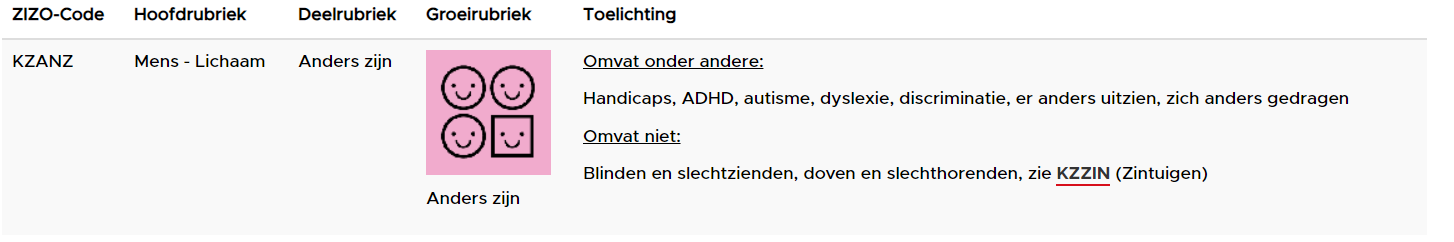 Katrien stelt de volgende vragen:moeten we de rubriek anders verwoorden?KZ: Anders zijn vs. uniek zijn vs. jezelf zijn, ik en de andermoeten we herbekijken wat we onder deze rubriek plaatsen?Er zit ook een verschil in benadering tussen kleuter-ZIZO en jeugd-ZIZO:KZ: Anders zijn vs. ZIZO jeugd: handicaps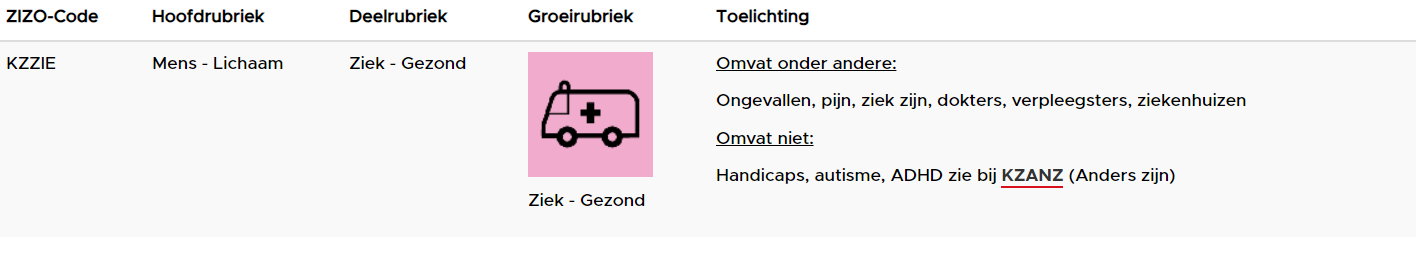 versus 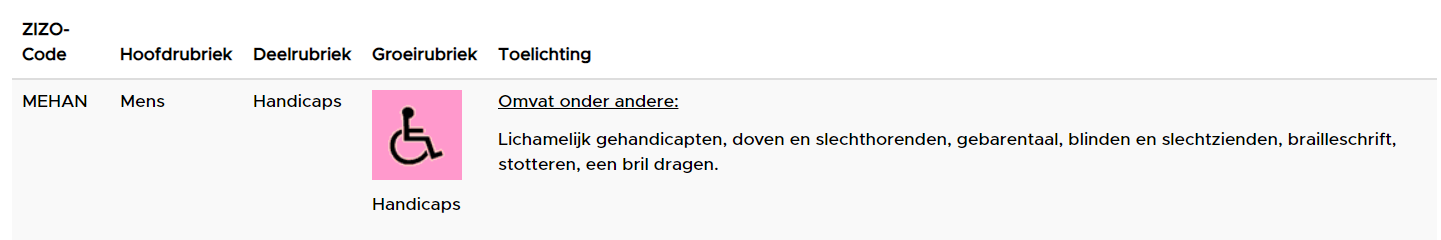 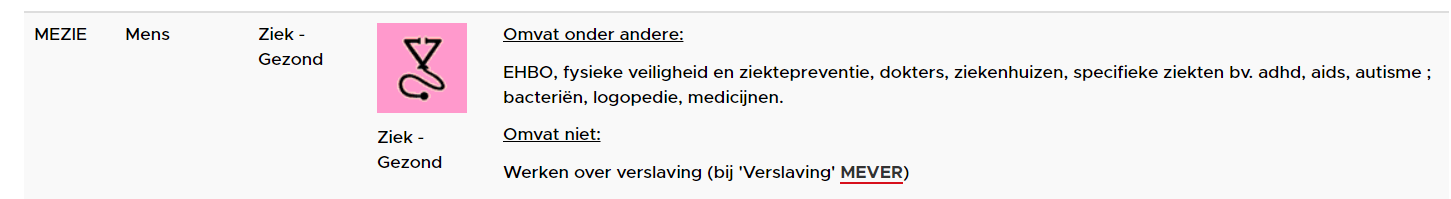 De Werkgroep geeft aan dat er in de bibliotheken zelf zelden opmerkingen over deze rubrieken komen. Wel is er een  probleem met de informatieve ZIZO-rubriek “Handicaps”, hierbij horen ook stotteren en een bril dragen. Beter zou ZIZO Jeugd ook een rubriek ‘Anders zijn’ hebben zoals bij kleuter-ZIZO. Hieronder kan dan ook autisme, dyslexie, .. gerubriceerd worden. Op korte termijn is een dergelijke voorstel echter niet haalbaar. Het kadert eerder in een grotere hervorming van de ZIZO-rubrieken.Conclusie: voorlopig wijzigen we niets, maar we nemen het mee in een grotere hervorming van de ZIZO-rubrieken.Anders zijn – Uniek zijn – Jezelf zijnOver de benaming van de ZIZO-rubriek, en het thema en trefwoord ‘Anders zijn’ krijgen we ook vaak opmerkingen (bv. Waarom wordt gekozen voor Anders zijn en niet voor Diversiteit). De Werkgroep begrijpt die vraagstelling maar is het er ook over eens dat dit een heel gevoelig onderwerp is en dat het moeilijk is om in de huidige tijdsgeest met dit onderwerp voor iedereen goed te doen.Mogelijke opties en bedenkingen: ZIZO JeugdBrengen we niet beter alles over etnische en culturele diversiteit onder rubriek Samenleving (ZIZO-jeugd)?Brengen we publicaties waarin huidskleur een rol speelt onder bij rubriek Samenleving. Maar als het over huid als orgaan gaat, toch bij rubriek Mens?Kleuter ZIZOMoeten we een nieuwe rubriek ‘Samenleving’ creëren? (Antwerpen meldt dat zo’n rubriek bij het ontwerp van KleuterZIZO niet weerhouden is). Passen we de annotaties bij ‘Anders zijn’ aan (bv. ook ‘zich anders voelen)? Annoteren we dingen over huidskleur beter bij Dagelijks leven (KZ) Wat doen we dan met racisme als thema (bij 3-5). Momenteel worden die boekjes bij verschillende ZIZO’s geplaatst (Anders zijn, Vriendschap, Dagelijks leven…). Moeten we hiervoor 1 ZIZO afspreken? Helpt het als we de benaming aanpassen van Anders zijn naar Uniek zijn? Of blijft de problematiek dan bestaan?Het is een onderwerp dat verder uitgewerkt moet worden. Over twee zaken is de Werkgroep het al eens:Discriminatie komt niet langer onder Anders zijn maar onder Pesten‘Zich anders voelen’ voegen we toe aan de annotatie bij ZIZO Anders zijn.TAAK:  BC bevraagt de lokale bibliotheken over de ZIZO-rubrieken en –benamingen. BC brengt ‘Discriminatie’ onder bij de KZ-rubriek ‘Pesten’ en voegt aan KZ ‘Anders zijn’ de annotatie ‘zich anders voelen’ toe. Wegens tijdsgebrek is de vergadering na dit puntje stopgezet, we hernemen op datum 8 juni 2021.Opvolging fora en werkgroepenThema’s/ trefwoorden: Anders zijn en Diversiteit150   L $$aAnders zijn$$9jtr450   L $$aUniek zijn$$9jtr450   L $$aVerschillend zijn$$9jtr450   L $$aBuitenbeentjes$$9jtr450   L $$aJezelf zijn$$9jtr450   L $$aRaar zijn$$9jtr550   L $$aAndere culturen$$9jtr550   L $$aDik zijn$$9jtr550   L $$aKlein zijn$$9jtr550   L $$aSchaamte$$9jtr550   L $$aDiversiteit$$9jtrBij het toekennen van onderwerpen bestaat de afspraak om steeds zo concreet mogelijke onderwerpen te kiezen. Vanuit die optiek was een term als ‘Diversiteit’ nooit opgenomen als thema of trefwoord. Toch is ‘Diversiteit’ een duidelijke zoekterm die momenteel nergens toe leidt. Enkele maanden geleden is het jeugdtrefwoord ‘Diversiteit’ al toegekend aan spelmateriaal waarbij onmogelijk alle trefwoorden die onder ‘diversiteit’ vallen toegekend konden worden. Ook het thema is sinds kort aan een boek toegekend.Annika heeft er nu voor gezorgd dat de nodige ‘zie ook’-verwijzingen gelegd zijn tussen thema’s/trefwoorden als ‘Anders zijn’, ‘Multiculturele samenleving’ en ‘Diversiteit’. ‘Anders zijn’ blijft wel de ‘voorkeursterm’ voor publicaties over ‘Anders zijn’. ‘Diversiteit’ dient eerder gebruikt te worden als het over een geheel aan diverse onderwerpen gaat.[Sinds de Werkgroep is ook een public note toegevoegd aan thema en trefwoord Diversiteit om aan te geven wanneer het thema / trefwoord gebruikt kan worden:	Public note: Gebruiken bij publicaties waarin een geheel aan diverse onderwerpen aan bod 	komt zoals 'huidskleur, geslacht, religie, cultuur, mogelijkheden en beperkingen, seksuele 	oriëntatie, enz.'	]Zonnetjes – Maantjes – Sterretjes (Zwijsen)Op de oude boekjes van de reeksen ‘Maantjes’, ‘Zonnetjes’ en ‘Sterretjes’ (Uitgeverij Zwijsen) staat op de rug de reeks voluit geschreven en staat op de cover zowel de reeks uitgeschreven als het icoontje dat bij de reeks hoort.Bij de nieuwere uitgaven en herdrukken van de kim-versie (ca. vanaf 2016: https://www.zwijsen.nl/lesmethodes/veilig-leren-lezen/) werd enkel een icoontje opgenomen op de rug van het boek en op de achterflap de naam van de reeks. Soms staan er op de boeken 2 icoontjes, terwijl er op de achterflap maar één uitgeschreven reeksnaam staat. Het lijkt hier om Samenleesboeken te gaan. Bv. Wat is er met kip: een samenleesboek met tekst op ‘maantjesniveau’ en ook stukjes op ‘sterretjesniveau’.BC stelt voor om vanaf nu beide reeksen op te nemen (reeks o.b.v. de icoontjes en o.b.v. de uitgeschreven reeksnaam). De Werkgroep gaat akkoord met dit voorstel.TAAK: Wie boekjes invoert van de reeks, probeert waar mogelijk ook de vorige edities na te kijken / aan te passen.Koken voor kinderen (forum)In april 2020 hebben we als nieuw trefwoord bij de volwassenen ‘Koken; kinderen’ (met uitgesloten termen ‘Koken met kinderen’) geïntroduceerd voor die ‘kinderkookboeken’ die voor volwassen non-fictie ontsloten worden.Omdat zo’n trefwoord maar zin heeft als je als ‘zoeker’ ook terechtkomt bij de ‘echte’ kinderkookboeken, heeft Annika in Open Vlacc als test bij de eerste 50 records met trefwoord ‘Gerechten jtr’ ook het trefwoord ‘Koken; kinderen’ of ‘Bakken; kinderen’ toegevoegd. Zo komt de doelgroep ‘volwassenen die willen koken met kinderen’ ook bij die boeken terecht. Opmerkingen:De optie om bij het bestaande trefwoord ‘Gerechten’ ‘Koken met kinderen’ uit te sluiten, is niet werkbaar omdat ook werken over bv. de wereldkeuken daaronder staan. Daar kan je het trefwoord ‘Gerechten’ niet omvormen naar ‘Koken met kinderen’. De Werkgroep is er niet zo’n voorstander van om met de geleding ‘kinderen’ te werken. Het voorstel om Kinderkookboeken en Kinderbakboeken als voorkeurstermen te nemen en ‘Koken; kinderen’ en ‘Bakken; kinderen’ daarbij uit te sluiten, lijkt dan een betere optie. De Werkgroep gaat hiermee akkoord. Het trefwoord ‘Gerechten’ zullen we op die manier wegwerken en vervangen door één of beide nieuwe trefwoorden ‘Kinderkookboeken’ en ‘Kinderbakboeken’. Er blijven nog enkele trefwoorden ‘Gerechten ; land in geleding’ over. De Werkgroep geeft aan dat het land hier beter als afzonderlijk trefwoord opgenomen wordt, naast de nieuwe trefwoorden ‘Kinderkookboeken’ en ‘Kinderbakboeken’. Ook de andere trefwoorden gecombineerd met Gerechten bekijkt BC, bv. ‘Gerechten met kruiden’ e.d. TAAK: BC maakt de nieuwe trefwoorden aan en maakt de nodige verwijzingen. BC bekijkt ook alle bestaande trefwoorden met ‘Gerechten’ en past aan volgens de bovenstaande afspraken. Nog vormgenresAlgemeenOp Werkgroep Non-Fictie is het voorstel om ‘Bloemlezingen’ en ‘Poëziebundels’ als vormgenre ook toe te kennen aan non-fictie niet goedgekeurd. Annika stelt voor om bij de jeugd die mogelijkheid (‘Gedichten’) toch te voorzien en dus op te nemen in onze Invoerafspraken. Gedichten worden immers vaak gecombineerd met liedjes en die plaatsen we bij non-fictie (zie ‘gedichten’ 0-14 non-fictie). De Werkgroep gaat akkoord om Gedichten als vormgenre toe te voegen bij non-fictie.TAAK: Annika voegt het vormgenre toe aan de publicaties uit de lijst (zie hyperlink hierboven).NT2Annika stelt voor om ‘NT2’ (nu thema en trefwoord, bij jeugd en volwassenen) als vormgenre in te voeren, te vergelijken met ‘Lettertype dyslexie’ als vormgenre. Greet vraagt of het geen optie is om er een doelgroep van te maken, maar dat zou te veel consequenties hebben in Open Vlacc (bv. voor de standaardetiketten) als we NT2 in een 521 zouden opnemen. Daardoor is het geen haalbare piste. De belangrijkste vraag is of NT2 (als vormgenre) op het etiket moet komen (zoals GL, ML, D bovenaan de etiketten staan als aanduiding voor Groteletterboeken, Makkelijk Lezen, Lettertype Dyslexie).  Heel wat bibliotheken in Vlaanderen hebben een taalpunt met eigen etiketten en iconen die geïntegreerd zijn in Biblioprint.
Daarom vragen we ons af wat de meerwaarde van NT2 op het standaardetiket dan nog kan zijn.Bovendien zal er in het geval dat NT2 op het etiket staat, gekozen moeten worden welke aanduiding voorrang krijgt: ML (makkelijk lezen), D (lettertype dyslexie), … Dat kan voor heel wat verwarring zorgen.Annelies maakt de opmerking dat NT2 bijna altijd gecombineerd moet worden met Makkelijk lezen en dat dit eigenlijk ook niet de bedoeling is. Ze vraagt zich af wat dan juist het verschil is tussen de twee. We maken de afspraak dat als het op het boek staat (NT2) dat we het dan ook opnemen omdat hier anders veel vragen over gaan komen.De Werkgroep gaat akkoord om van ‘NT2’ een genre te maken, maar geen etiket. TAAK: Annika zal via het forum een definitie en afbakening voorstellen.[Voorstel definitie: 
NT2Vormgenre waarmee we publicaties groeperen die ertoe bijdragen dat anderstalige kinderen en volwassenen Nederlands kunnen leren (binnen het Nederlandse taalgebied). ]Voorbereiden rekenenIn november 2020 werd trefwoord ‘Aanvankelijk lezen’ omgevormd naar een (vorm)genre naar analogie met ‘Voorbereidend lezen’. Daarnaast bestaat nog trefwoord ‘Voorbereidend rekenen’ dat voornamelijk in gebruik is voor spelmateriaal waarbij het eigenlijk  ‘genre’ wordt toegepast. Annelies maakt de opmerking of ‘Voorbereidend rekenen’ bij de jeugd niet gewoon ‘Rekenen’ moet worden als trefwoord. Net zoals ‘Voorbereidend lezen’ misschien beter gewoon ‘Lezen’ wordt. Voorlopig maken we  er dus geen genre van.TAAK: Annelies rekt tijd uit om dit eens te bekijken met het materiaal bij de hand. [Via het Jeugdforum maakten we ondertussen ook een afspraak over het verschil tussen trefwoord Wiskunde en Rekenen. Annika nam de volgende afspraak op in de Invoerafspraken:Rekenen, voorbereidend rekenen en wiskundeThema en trefwoord ‘Rekenen’ gebruiken we voor publicaties voor jonge kinderen. Het omvat alle soorten van 'cijferen' (optellen, aftrekken, vermenigvuldigen, delen), de basisvaardigheden van het basisonderwijs.Thema en trefwoord ‘Voorbereidend rekenen’ gebruiken we voor publicaties over rekenen / met rekenoefeningen voor kleuters.Thema en trefwoord ‘Wiskunde’ gebruiken we voornamelijk voor publicaties voor middelbare scholieren. Het is een overkoepelende term voor o.a. (hoofd)rekenen, meetkunde, getallenleer e.d.	Nadat Annelies de publicaties met trefwoord ‘Voorbereidend rekenen’ nagekeken heeft, kunnen we deze afspraken verder aanvullen / bijwerken.]Graphic novels versus PrentenboekenOp de Werkgroep Fictie van november 2020 blijkt dat veel titels die nu materiaaltype Boek en genre ‘Graphic novels’ hebben gekregen, eigenlijk ook gewoon ‘Prentenboeken’ hadden kunnen krijgen: https://bibliotheek.be/catalogus?genre=Graphic%20novels&facet%5BFormat%5D%5B0%5D=Boek of https://bibliotheek.be/catalogus?q=literair%20prentenboek&facet%5BFictieNonfictie%5D%5B0%5D=Fictie&facet%5BLeeftijd%5D%5B0%5D=VolwassenenOp de komende Werkgroep Fictie zullen we de definitie van Graphic novels, de verhouding met het genre ‘Prentenboeken’ en met het genre ‘Literaire stripverhalen’ herbekijken. De Werkgroep Jeugd gaat alvast akkoord om ‘Literaire stripverhalen’ uit te sluiten bij het genre ‘Graphic novels’ als dit zo beslist zou worden op de Werkgroep Fictie.Ook voor de ‘Graphic novels’ ontsloten voor jeugd en  15+ met materiaaltype BOEK, moet gekeken worden of dat zo behouden blijft, dan wel of we ‘Graphic novels’ vervangen door genre ‘Prentenboeken’.TAAK: Iedereen kijkt de eigen jeugd- en 15+ ‘Graphic novels’ met materiaaltype BOEK na. Annika stuurt een lijst met lowtags door. Reisverhalen: jeugd versus volwassenenOok tijdens Werkgroep Fictie (november 2020) kwam ter sprake dat het genre ‘Reisverhalen’ bij de jeugd werd toegekend aan de jeugdversies van Gulliver’s travels. In de definitie van het genre voor volwassenen is echter het volgende opgenomen: Imaginaire reisverhalen (bv. Gulliver's reizen van Jonathan Swift) en reisverhalen waarin de reis als symbool fungeert (bv. ridderromans) worden niet tot dit genre gerekend.De definitie ‘Reisverhalen’ bij de jeugd is echter zeer ruim te interpreteren. Verhalen waarin een reiservaring een belangrijke rol speeltWerkgroep Fictie vraagt dat BC bekijkt of het genre bij de jeugd niet aangepast moet worden. Ondertussen heeft Annika de definities en de publicaties bekeken en stelt voor om niets te wijzigen. De insteek van ‘Reisverhalen’ voor de jeugd is helemaal anders dan bij het genre voor volwassenen (waar het genre vooral van toepassing is op publicaties over bestaande reiservaringen.) De Werkgroep gaat hier ook mee akkoord. Annika neemt deze beslissing mee naar de Werkgroep Fictie.VariaAVI (informatief): om de conversie naar Wise beter te laten verlopen, hebben we de ‘mapping’ van AVI oud op AVI nieuw en omgekeerd aangepast. Op de regelgevingspagina is hiervoor een nieuw document gepubliceerd: AVI leesniveauDe handleidingen voor ZIZO-jeugd en Kleuter ZIZO zullen we aanpassen naar de CC-huisstijl, zodat ze ook door BC zelf aanpasbaar worden (nu moet alles aangepast worden door een externe opmaker). Op die manier kunnen we in de toekomst deze handleidingen sneller updaten.Annelies vraagt of er iets fout gaat bij de standaardetiketten. Bij het invoeren van een groeiboek ‘AVI start tot AVI-Plus’ genereerde Biblioprint een etiket E4 (en dus niet AVI-Plus). Annika geeft aan dat dat ooit zo beslist is door de Werkgroep Etiketten. AVI-etiketten beperken zich tot de eerste 5 AVI’s (AVI 1 t.e.m. AVI 5 / AVI Start t.e.m. AVI E4). Annika heeft de regelgeving etiketten jeugd aangepast zodat die informatie duidelijk is.Greet vraagt hoe andere bibliotheken het probleem oplossen waarbij meerdere talen van boeken voor kleuters niet op het etiket komen. Annelies geeft aan dat Hasselt deze titels apart opstellen en het etiket manueel aanpassen. Annika legt de vraag voor aan Lisbeth. De Werkgroep geeft de voorkeur aan ‘Andere Talen’ of ‘Meertalig’ als aanduiding op het etiket. Greet vraagt of de werken ‘Black’ en ‘Back’ van Dirk Bracke niet beter doelgroep 15+ i.p.v. 12-14 krijgen. Veel titels van Dirk Bracke bevinden zich echter op de grens van die doelgroepen.  De Werkgroep gaat akkoord dat BC de verschillende publicaties bekijkt en via het forum een voorstel doet om bepaalde titels te verplaatsen naar 15+.  Naar aanleiding van de boeken Terra ultima’ en ‘Wonderlijke dieren die misschien echt bestaan’ vraagt Clea zich af of dergelijke titels niet beter bij Fictie terechtkomen, in plaats van in de ZIZO-rubriek ‘Sprookjes en Fantasieverhalen’.  De andere collega’s hebben de boeken nog niet in handen gehad en vragen of Clea via het forum de nodige informatie wil doorgeven om dit verder te bespreken.  
[Via het forum zijn de Werkgroepleden ondertussen tot consensus gekomen om deze publicaties toch als non-fictie te ontsluiten (Subject: ADVIES 10333495 VC wonderlijke dieren die misschien echt bestaan (ALLEN))]Greet vraagt hoe titels in een vreemd alfabet (bv. Chinese of Arabische boeken) ingevoerd moeten worden. Annika verwijst hiervoor naar de regelgeving ‘Monografieën’ onder punt 2.9 Titels in niet-Latijns schrift.  Taken  AanwezighedenVolgende WerkgroepMaart 2022: Annika stuurt een Doodle uit om een vervolgvergadering te plannen.WatWieWanneerDefinitie ‘Interactieve boeken’ uitwerken + toepassen in Open Vlacc voor subgenresBCSeptember 2021Genre ‘Interactieve boeken’ toepassen bij de ‘specialere boeken’ (zonder subgenre)ALLENSeptember 2021Definitie Autobiografieën en Waargebeurde verhalen aanpassen + Solo van Roald Dahl aanpassenBCSeptember 2021Rubriek ‘Beroemde personen’ onderzoeken + definitie aanpassen  BCSeptember 2021Invoerafspraken aanpassen voor thema en trefwoorden voor ‘Personages’ (ook Historische personages) BCSeptember 2021Magie als voorkeursterm (Toveren uitsluiten)BCSeptember 2021ZIZO Anders zijn : bevraging uitsturenBCVolgende WGZIZO Anders zijn: discriminatie onderbrengen in rubriek PestenBCSeptember 2021ZIZO Anders zijn: zich anders voelen toevoegen aan de annotatie bij rubriek Anders zijnBCSeptember 2021(Dubbele) reeksen Zonnetjes – Maantjes – Sterretjes toevoegen bij  nieuwe publicaties (en bij vorige edities waar mogelijk)ALLENSeptember 2021Kinderkook- en Kinderbakboeken: verwijzingen leggen; publicaties met ‘Gerechten’ bekijken en aanpassenBCSeptember 2021Definitie + afbakening NT2BCSeptember 2021Voorbereidend lezen/ rekenen: bekijken en voorstel doorgeven via ForumBib HasseltVolgende WGGraphic novels 15+ e.a. :  bekijken wat prentenboeken moet worden en wat graphic novels blijft.ALLENSeptember 2021Dirk Bracke: doelgroep bepaalde publicaties wijzigen naar 15+ (na voorstel op het forum)BCSeptember 2021NaamOrganisatieAanwezig /
Verontschuldigd1 juniAanwezig /
Verontschuldigd8 juniVeerle HuygheBibliotheek AntwerpenAVGreet ClaesBibliotheek AntwerpenVAYasmien PuylaertBibliotheek BruggeAAConny VerleyenMuntpuntVAEvi DewelBibliotheek Hasselt/ LimburgAVAnnelies GovaertsBibliotheek LimburgAAClea GobbersBibliotheek LeuvenAADirk BellonBibliotheek De KrookAVSam van de WieleBibliotheek de KrookAAAnnika Buysse CultuurconnectBC GentAAKatrien Hennen CultuurconnectBC GentAAAnne-Sophie Koschak (verslag)CultuurconnectBC AntwerpenAA